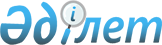 О бюджете сельского округа Ширкейли на 2021-2023 годыРешение Сырдарьинского районного маслихата Кызылординской области от 31 декабря 2020 года № 479. Зарегистрировано Департаментом юстиции Кызылординской области 6 января 2021 года № 8065.
      В соответствии с пунктом 2 статьи 75 Кодекса Республики Казахстан от 4 декабря 2008 года "Бюджетный кодекс Республики Казахстан" и пунктом 2-7 статьи 6 Законом Республики Казахстан от 23 января 2001 года "О местном государственном управлении и самоуправлении в Республике Казахстан", Сырдарьинский районный маслихат РЕШИЛ:
      1. Утвердить бюджет сельского округа Ширкейли на 2021–2023 годы согласно приложениям 1, 2 и 3, в том числе на 2021 год в следующих объемах:
      1) доходы – 77778 тысяч тенге, в том числе: 
      налоговые поступления – 1607 тысяч тенге;
      неналоговые поступления – 27 тысяч тенге;
      поступления трансфертов – 76144 тысяч тенге;
      2) затраты – 78538 тысяч тенге;
      3) чистое бюджетное кредитование – 0;
      бюджетные кредиты – 0;
      погашение бюджетных кредитов – 0;
      4) сальдо по операциям с финансовыми активами – 0;
      приобретение финансовых активов – 0;
      поступления от продажи финансовых активов государства – 0;
      5) дефицит (профицит) бюджета – - 760 тысяч тенге;
      6) финансирование дефицита (использование профицита) бюджета – 760 тысяч тенге; 
      поступление займов - 0;
      погашение займов – 0;
      используемые остатки бюджетных средств – 760 тысяч тенге.
      Сноска. Пункт 1 - в редакции решения Сырдарьинского районного маслихата Кызылординской области от 03.03.2021 № 28 (вводится в действие с 01.01.2021).


      2. Установить на 2021 год объемы субвенции, передаваемых из районного бюджета в бюджет сельского округа Ширкейли в сумме 73050 тысяч тенге.
      3. Настоящее решение вводится в действие с 1 января 2021 года и подлежит официальному опубликованию. Бюджет сельского округа Ширкейли на 2021 год
      Сноска. Приложение 1 - в редакции решения Сырдарьинского районного маслихата Кызылординской области от 03.03.2021 № 28 (вводится в действие с 01.01.2021). Бюджет сельского округа Ширкейли на 2022 год Бюджет сельского округа Ширкейли на 2023 год
					© 2012. РГП на ПХВ «Институт законодательства и правовой информации Республики Казахстан» Министерства юстиции Республики Казахстан
				
      Председатель сессии Сырдарьинского районного маслихата, секратарь маслихата 

Е. Әжікенов
Приложение 1 к решениюСырдарьинского районного маслихатаот 31 декабря 2020 года № 479
Категория
Категория
Категория
Категория
Сумма, тысяч тенге
Класс 
Класс 
Класс 
Сумма, тысяч тенге
Подкласс
Подкласс
Сумма, тысяч тенге
Наименование
Сумма, тысяч тенге
1. ДОХОДЫ
77778
1
Налоговые поступления
1607
04
Hалоги на собственность
1607
1
Hалоги на имущество
26
3
Земельный налог
109
4
Hалог на транспортные средства
1472
2
Неналоговые поступления
27
01
Доходы от государственной собственности
27
5
Доходы от аренды имущества, находящегося в государственной собственности
27
4
Поступления трансфертов 
76144
02
Трансферты из вышестоящих органов государственного управления
76144
3
Трансферты из районного (города областного значения) бюджета
76144
Функциональная группа 
Функциональная группа 
Функциональная группа 
Функциональная группа 
Администратор бюджетных программ
Администратор бюджетных программ
Администратор бюджетных программ
Программа
Программа
Наименование
2. ЗАТРАТЫ
78538
01
Государственные услуги общего характера
40664
124
Аппарат акима города районного значения, села, поселка, сельского округа
40664
001
Услуги по обеспечению деятельности акима города районного значения, села, поселка, сельского округа
40664
06
Социальная помощь и социальное обеспечение
2476
124
Аппарат акима города районного значения, села, поселка, сельского округа
2476
003
Оказание социальной помощи нуждающимся гражданам на дому
2476
07
Жилищно-коммунальное хозяйство
8626
124
Аппарат акима города районного значения, села, поселка, сельского округа
8626
008
Освещение улиц населенных пунктов
5886
009
Обеспечение санитарии населенных пунктов
1500
011
Благоустройство и озеленение населенных пунктов
1240
08
Культура, спорт, туризм и информационное пространство
26772
124
Аппарат акима города районного значения, села, поселка, сельского округа
26772
006
Поддержка культурно-досуговой работы на местном уровне
26622
028
Реализация физкультурно-оздоровительных и спортивных мероприятий на местном уровне
150
3. Чистое бюджетное кредитование
0
Бюджетные кредиты
0
Погашение бюджетных кредитов
0
4. Сальдо по операциям с финансовыми активами
0
Приобретение финансовых активов
0
Поступления от продажи финансовых активов государства
0
5. Дефицит (профицит) бюджета 
-760
6. Финансирование дефицита (использование профицита) бюджета 
760
Поступление займов
0
Погашение займов
0
8
Используемые остатки бюджетных средств
760
01
Остатки бюджетных средств
760
1
Свободные остатки бюджетных средств
760приложение 2 к решениюСырдарьинского районного маслихатаот 31 декабря 2020 года № 479
Категория
Категория
Категория
Категория
Сумма, тысяч тенге
Класс 
Класс 
Класс 
Сумма, тысяч тенге
Подкласс
Подкласс
Сумма, тысяч тенге
Наименование
Сумма, тысяч тенге
1. ДОХОДЫ
76160
1
Налоговые поступления
1671
04
Hалоги на собственность
1671
1
Hалоги на имущество
27
3
Земельный налог
113
4
Hалог на транспортные средства
1531
2
Неналоговые поступления
28
01
Доходы от государственной собственности
28
5
Доходы от аренды имущества, находящегося в государственной собственности
28
4
Поступления трансфертов 
74461
02
Трансферты из вышестоящих органов государственного управления
74461
3
Трансферты из районного (города областного значения) бюджета
74461
Функциональная группа 
Функциональная группа 
Функциональная группа 
Функциональная группа 
Администратор бюджетных программ
Администратор бюджетных программ
Администратор бюджетных программ
Программа
Программа
Наименование
2. ЗАТРАТЫ
76160
01
Государственные услуги общего характера
41470
124
Аппарат акима города районного значения, села, поселка, сельского округа
41470
001
Услуги по обеспечению деятельности акима района в городе, города районного значения, поселка, села, сельского округа
41470
06
Социальная помощь и социальное обеспечение
2087
124
Аппарат акима города районного значения, села, поселка, сельского округа
2087
003
Оказание социальной помощи нуждающимся гражданам на дому
2087
07
Жилищно-коммунальное хозяйство
8022
124
Аппарат акима города районного значения, села, поселка, сельского округа
8022
008
Освещение улиц населенных пунктов
5228
009
Обеспечение санитарии населенных пунктов
1530
011
Благоустройство и озеленение населенных пунктов
1264
08
Культура, спорт, туризм и информационное пространство
24581
124
Аппарат акима города районного значения, села, поселка, сельского округа
24581
006
Поддержка культурно-досуговой работы на местном уровне
24428
028
Реализация физкультурно-оздоровительных и спортивных мероприятий на местном уровне
153
3. Чистое бюджетное кредитование
0
Бюджетные кредиты
0
Погашение бюджетных кредитов
0
4. Сальдо по операциям с финансовыми активами
0
Приобретение финансовых активов
0
Поступления от продажи финансовых активов государства
0
5. Дефицит бюджета (профицит)
0
6.Финансирование дефицита бюджета (использование профицита)
0
поступление займов
0
погашение займов
0
используемые остатки бюджетных средств
0приложение 3 к решениюСырдарьинского районного маслихатаот 31 декабря 2020 года № 479
Категория
Категория
Категория
Категория
Сумма, тысяч тенге
Класс 
Класс 
Класс 
Сумма, тысяч тенге
Подкласс
Подкласс
Сумма, тысяч тенге
Наименование
Сумма, тысяч тенге
1. ДОХОДЫ
77680
1
Налоговые поступления
1738
04
Hалоги на собственность
1738
1
Hалоги на имущество
28
3
Земельный налог
118
4
Hалог на транспортные средства
1592
2
Неналоговые поступления
29
01
Доходы от государственной собственности
29
5
Доходы от аренды имущества, находящегося в государственной собственности
29
4
Поступления трансфертов 
75913
02
Трансферты из вышестоящих органов государственного управления
75913
3
Трансферты из районного (города областного значения) бюджета
75913
Функциональная группа 
Функциональная группа 
Функциональная группа 
Функциональная группа 
Администратор бюджетных программ
Администратор бюджетных программ
Администратор бюджетных программ
Программа
Программа
Наименование
2. ЗАТРАТЫ
77680
01
Государственные услуги общего характера
42297
124
Аппарат акима города районного значения, села, поселка, сельского округа
42297
001
Услуги по обеспечению деятельности акима района в городе, города районного значения, поселка, села, сельского округа
42297
06
Социальная помощь и социальное обеспечение
2128
124
Аппарат акима города районного значения, села, поселка, сельского округа
2128
003
Оказание социальной помощи нуждающимся гражданам на дому
2128
07
Жилищно-коммунальное хозяйство
8183
124
Аппарат акима города районного значения, села, поселка, сельского округа
8183
008
Освещение улиц населенных пунктов
5333
009
Обеспечение санитарии населенных пунктов
1560
011
Благоустройство и озеленение населенных пунктов
1290
08
Культура, спорт, туризм и информационное пространство
25072
124
Аппарат акима города районного значения, села, поселка, сельского округа
25072
006
Поддержка культурно-досуговой работы на местном уровне
24916
028
Реализация физкультурно-оздоровительных и спортивных мероприятий на местном уровне
156
3. Чистое бюджетное кредитование
0
Бюджетные кредиты
0
Погашение бюджетных кредитов
0
4. Сальдо по операциям с финансовыми активами
0
Приобретение финансовых активов
0
Поступления от продажи финансовых активов государства
0
5. Дефицит бюджета (профицит)
0
6.Финансирование дефицита бюджета (использование профицита)
0
поступление займов
0
погашение займов
0
используемые остатки бюджетных средств
0